1-маусым балалар қорғау күніБаршамызды бала тілмен баурайтын,
Бала деген бір бақыт қой самғайтын
Ата - ананың арманы мен тілегін,
Бала емес пе бал бұлақтан жалғайтын
Сүйкімді періштелер сендерсің
Қандай бейне өздеріңе тең келсін!
Данышпан да, ғарышкер де, ғалым да,
Ең алдымен балалықты меңгерсін.

1 - Маусым 1950 жылдан бастап Халықаралық балаларды қорғау күні болып келеді. Бүгін біз осы мерекені Жылымды негізгі мектебінің жанындағы «Балдаурен» жазғы демалыс алаңында  атап өттік. Аталған мерекемен барша оқушыларды мектеп басшысы Нариман Малгаждарұлы Жылқыбай құттықтады.Оқушылар тарапынан жетекшілік етілген Байкенова Жанар Сабитқызы  мен Жакишова Алима Көңілашарқызы ұйымдастырған концерттік бағдарлама өтті. 4-сынып оқушысы Сактаған Гүлден  сайқымазақ болып киініп келген барша оқушыларға тамаша көңіл-күй сыйлап қарсы алды. Концерттік бағдарлама мың бұралған 2-сынып оқушысы Сәбит Ұлжанның орындауындағы қазақ биімен ашылды. «Көңілді күн», «Қазақ қызы»  әндерін  3-сынып оқушысы Жылқыбай Әділ нақышына келтіріп шырқады. Қызықты ойындар ойналды. Барша жиналған оқушылар мен ұстаздар тамаша көңіл-күймен үйлеріне тарқасты.  Көк жиектен күлімдеп,
Маусымның таңы атты
Тұра қойшы күнім – деп,
Анаң сені оятты –
Даналардың тілегі,
Балалардың тілегі
Ауырмасын ешқашан
Аналардың жүрегі- дей келе барша оқырман қауымға тілерім зор денсаулық, ашық аспан , еңбекте жеміс. Жылымды негізгі мектебіСактаганова Арай 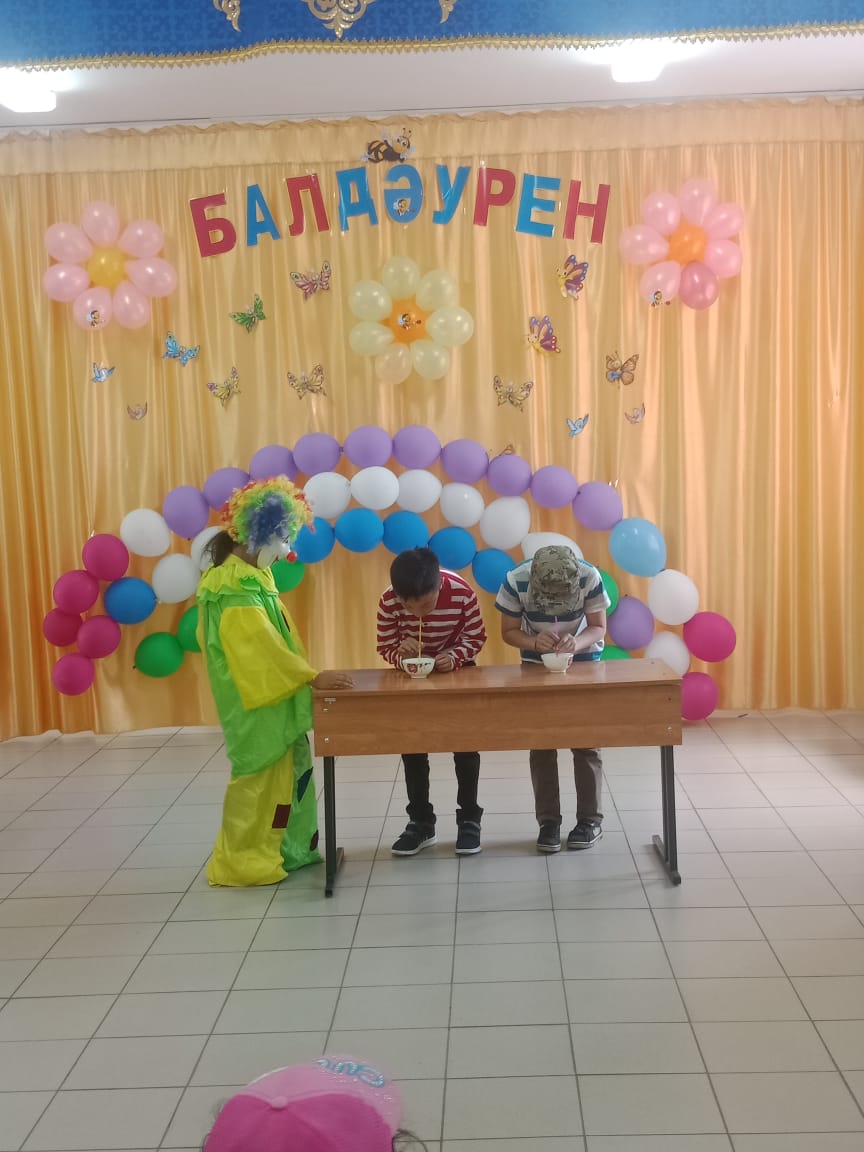 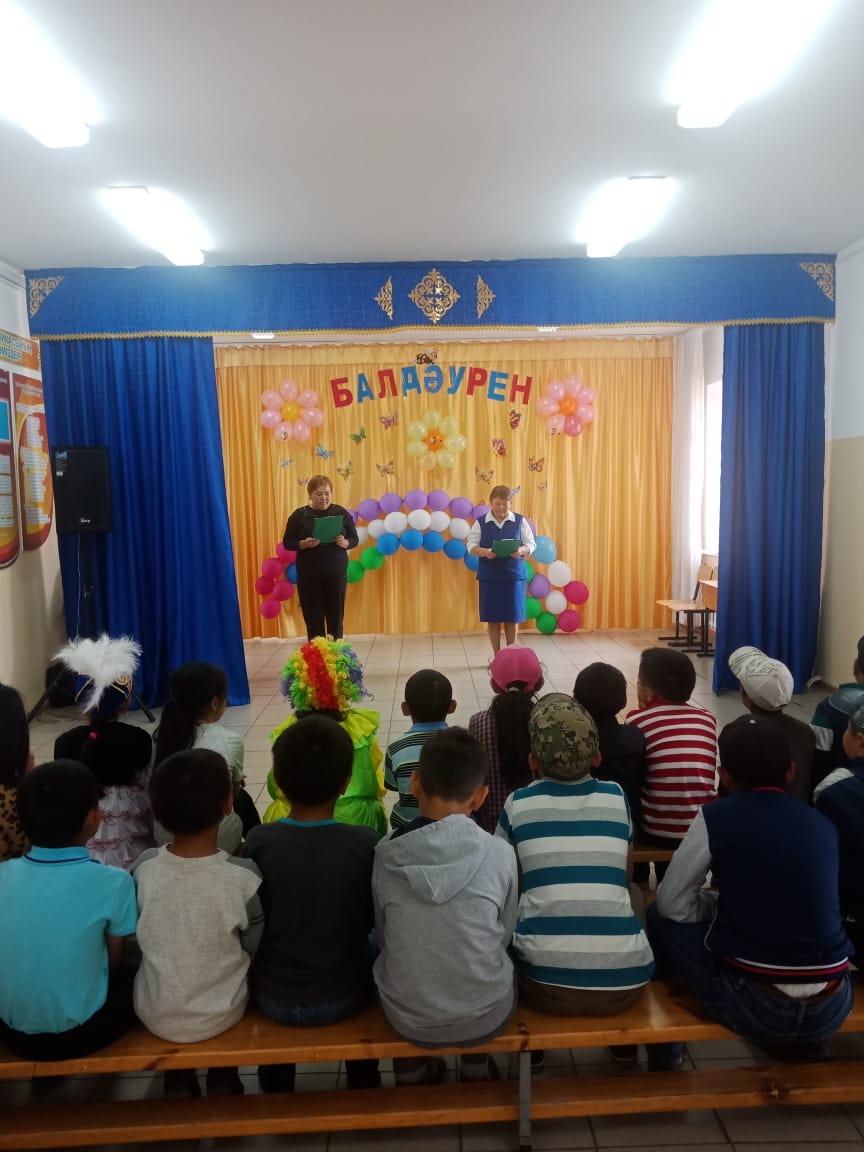 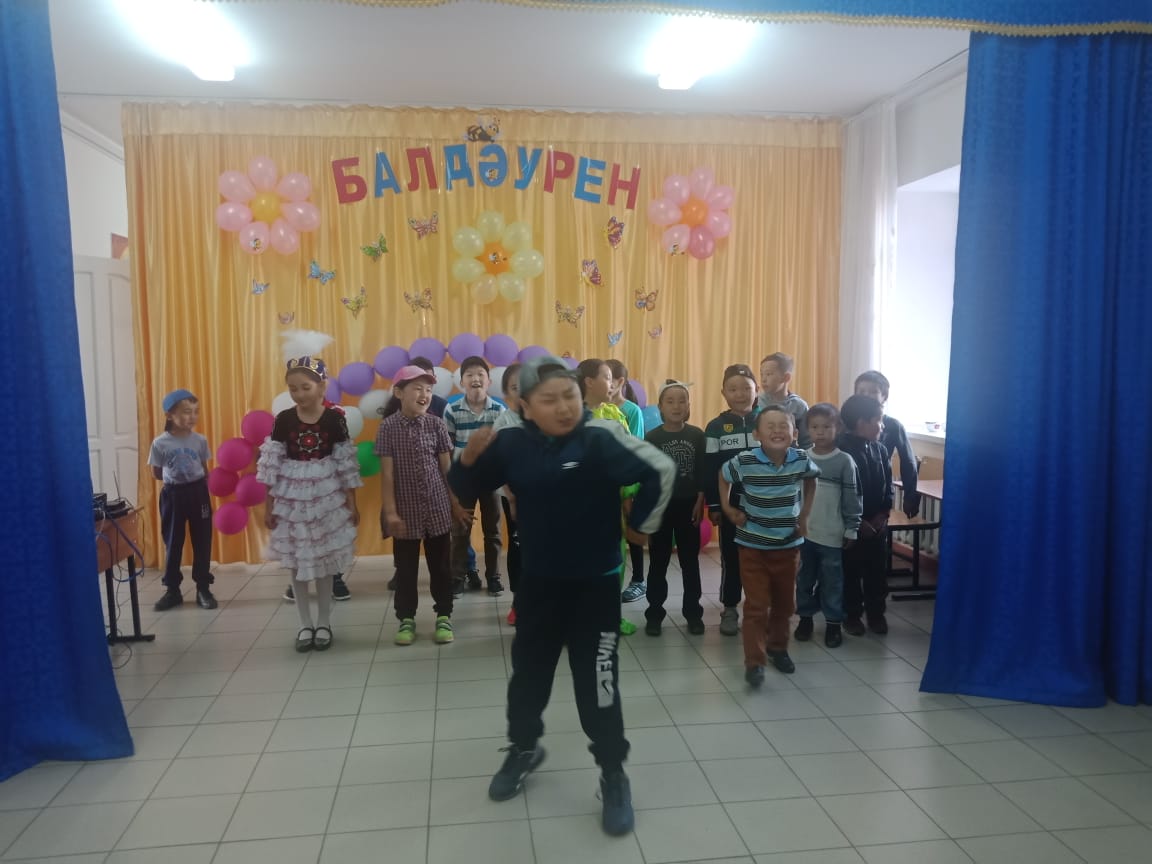 